Ky raport paraqet punën e Ministrisë së Administrimit të Pushtetit Lokal - MAPL për periudhën Janar – Mars 2022. Raporti përshkruan aktivitetet e të gjitha njësive organizative të MAPL-së duke u fokusuar në katër fusha kryesore, të cilat përbëjnë objektivat e punës së ministrisë sipas planit vjetor të punës për vitin 2022. Raporti është hartuar nga Divizioni për Koordinim të Politikave. Saktësia e të dhënave është përgjegjësi e departamenteve dhe njësive organizative të MAPL-së.PërmbajtjaShkurtesat AE		Agjenda EvropianeAKK		Asociacioni i Komunave të KosovësBB		Banka Botërore BIRN		Rrjeti Ballkanik i Gazetarisë InvestigativeCOVID 19	Pandemia e CoronavirusitECDC		Qendra Evropiane për Parandalimin dhe Kontrollin e SëmundjeveGIZ		Shoqëria Gjermane për Bashkëpunim Ndërkombëtar IE		Integrimet EvropianeIKAP		Instituti Kosovar për Administratë PublikeIKSHP		Instituti Kombëtar i Shëndetësisë PublikeLVL		Ligji për Vetëqeverisje LokaleMASHTI	Ministria e Arsimit, Shkencës, Teknologjisë dhe InovacionitMFT		Ministria e Financave dhe TransfereMPB		Ministria e Punëve të Brendshme MAPL		Ministria e Administrimit të Pushtetit Lokal MSA		Marrëveshja për Stabilizim AsociimMSH		Ministria e ShëndetësisëOSCE		Organizata për Siguri dhe Bashkëpunim në EvropëPL		Pushteti Lokal PKZMSA	Plani Kombëtar për Zbatimin e Marrëveshjes së Stabilizim AsociimitPQ		Pushteti Qendror QOMPBAP	Qendra Operative e Ministrisë së Punëve të Brendshme dhe Administratës PublikeQPKS		Qendra për Parandalim dhe Kontroll të Sëmundjeve OBSH		Organizata Botërore e ShëndetësisëQOE		Qendra Operative EmergjenteQPKS		Qendra për Parandalim dhe Kontroll të SëmundjeveSDC/DEMOS	Agjencia Zvicerane për Zhvillim dhe Bashkëpunim  SIDA		Agjensioni Suedez për Zhvillim NdërkombëtarSMFK		Sistemi i Menaxhimit të Performancës KomunaleSVL		Strategjia për Vetëqeverisje Lokale SHE		Shtabet EmergjenteSZHEL		Strategjia për Zhvillim Ekonomik LokalUNDP		Programi i Kombeve të Bashkuara për ZhvillimUSAID		Agjencia Amerikane për Zhvillim Ndërkombëtar ZPS		Zyra për Planifikim StrategjikHyrje Ministria e Administrimit të Pushtetit Lokal (MAPL) në përputhje me mandatin e saj ligjor, objektivat e Strategjisë për Vetëqeverisje Lokale 2016–2026, si dhe Planin Vjetor të Punës për vitin 2022, ka realizuar aktivitetet e planifikuara për periudhën Janar – Mars 2022. Raporti pasqyron arritjet sipas fushave të përcaktuara në këtë plan, të integruara edhe në kuadër të Planit Vjetor të Punës së Qeverisë për vitin 2022/Planit Operacional Strategjik 2022-2025. Aktivitetet e raportuara zënë vend në kuadër të pesë objektivat kryesore të punës, si vijon:Rritja e zhvillimit ekonomik lokal përmes mbështetjes financiare të komunave të bazuar në performancë;	Avancimi i bashkëpunimit ndërkomunal, komunal ndërkombëtar dhe ndërkufitar;Avancimi i politikave dhe i kornizës ligjore për vetëqeverisje lokale;Ngritja e transparencës komunale, promovimi i të drejtave të njeriut dhe zhvillimi i kapaciteteveAdministrata dhe financat, auditimi dhe prokurimi.Raporti bazohet në të dhënat e raportuara për aktivitetet e realizuara nga departamentet dhe njësitë/divizionet e MAPL-së, respektivisht: Departamentit për Zhvillim të Qëndrueshëm Komunal;Departamentit për Bashkëpunim Ndërkomunal dhe Ndërkufitar; Departamentit për Integrime Evropiane dhe Koordinim të Politikave; Departamentit Ligjor dhe për Monitorim të Komunave; Departamentit për Performancë dhe Transparencë në Komuna; Departamentit për Financa dhe Shërbime të Përgjithshme;Divizioni për Komunikim me Publikun;Divizioni i Auditimit të Brendshëm;Divizioni i Prokurimit.Lidhur me metodologjinë e raportit, janë marrë për bazë informatat nga njësitë përkatëse të MAPL-së, të cilat janë analizuar dhe janë vendosur sipas objektivave dhe aktiviteteve të caktuara në planin vjetor të punës. Raporti merr për bazë indikatorët sasior dhe cilësor për aktivitetet realizuara dhe është raport dekstriptiv mbi aktivitetet e MAPL-së në periudhën Janar – Mars, 2022.Përmbledhje ekzekutiveMMinistria e Administrimit të Pushtetit Lokal në periudhën Janar – Mars 2022 ka arritur t’i realizoj aktivitetet e parapara të cilat janë pjesë e planit vjetor të punës së MAPL-së për këtë vit. Ky plan është dokument i bazuar në objektivat e Strategjisë për Vetëqeverisje Lokale 2016-2026 dhe në dokumentet tjera relevante të qeverisë. Në këtë periudhë është shënuar progres i matshëm në fushën e zhvillimit ekonomik lokal, plotësimin e kuadrit ligjor dhe nënligjor për vetëqeverisje lokale, përmirësimin e efikasitetit të shërbimeve komunale, forcimin e transparencës komunale, promovimin e barazisë gjinore, e-qeverisjes, zgjerimin e bashkëpunimit me partnerët/donatorët përmes projekteve të përbashkëta, bashkëpunimi me shoqërinë civile, përmirësimin e koordinimit ndërsektorial, bashkëpunimin ndërkomunal, komunal ndërkombëtar dhe ndërkufitar, ngritjen e kapaciteteve profesionale të komunave dhe shumë fusha të tjera.Pas shfaqjes së Coronavirusit COVID – 19 si pandemi globale, marrjes së masave adekuate nga Qeveria e Kosovës, MAPL ka pasur një rol të rëndësishëm në koordinimin dhe zhvillimin e aktiviteteve ndërinstitucionale dhe në raport me komunat. Në këtë drejtim, MAPL ka zhvilluar takime virtuale koordinuese me kryetarët e komunave të Republikës së Kosovës, me qëllim të diskutimit të masave te reja lidhur me pandeminë COVID – 19 dhe tejkalimin e sfidave bashkërisht. Si rrjedhojë e kësaj është nënshkruar marrëveshjen e bashkëpunimit me UN-HABITATIN, ku parashihet financimi dhe realizimi i një hulumtimi në të gjitha 38 Komunat e Kosovës për të identifikuar problemet dhe efektet e shkaktuara nga pandemia COVID 19.Në kuadër të zhvillimit të politikave për Vetëqeverisje Lokale, fokusi është vënë në monitorimin e Strategjisë për zhvillim ekonomik lokal dhe është përgatitur raporti lidhur me implementimin e planit të veprimit të Strategjisë për Zhvillim ekonomik Lokal. Ndërsa, në bashkëpunim me KLGI ka hartuar modelin për hartimin e strategjisë për zhvillim ekonomik lokal të komunave dhe udhëzuesin për hartimin e strategjisë për zhvillim ekonomik lokal, të cilat janë publikuar edhe në kuadër të ueb faqes zyrtare të MAPL-së.Programet për financimin e projekteve kapitale të komunave janë një ndër instrumentet kryesore të mbështetjes direkte të komunave në fushën e zhvillimit ekonomik. MAPL ka përgatitur kriteret për aplikim të financimit të projekteve të komunave në bazë të programit të CIF 2, si dhe janë përgatitur kriteret e programit tjetër për mbështetje lidhur me projektet infrastrukturore për komunitete në komuna. Në këtë periudhë, është bërë lansimi i fondit nga programi CIF 2 dhe janë realizuar 5 sesione informuese në rajonet e komunave. Deri më tani në kuadër të programit CIF 2 janë pranuar 44 aplikacione nga 35 komuna dhe aktualisht është në proces të vlerësimit raporti i aplikacioneve të pranuara. MAPL në bashkëpunim me SDC-DEMOS, SIDA dhe Ambasadën Norvegjeze në Kosovë, kanë përmbyllur procesin e përzgjedhjes së komunave përfituese nga granti për performancë komunale për komunat të cilat gjatë vitit 2019 kanë treguar performancë më të lartë në ofrimin e shërbimeve. Për 21 komunat përfituese, nga programi për bashkëfinancim me donatorë bazuar në skemën e grantit për performancë të komunave ne bashkëpunim me projektin DEMOS dhe donatoret e tjerë janë financuar 57 projekte në vlerë prej 3,615,474.00€,  prej tyre  nga buxheti i MAPL 24 projekte në 8 komuna në vlerë prej 1,232,744.24€  dhe nga buxheti i projektit DEMOS janë financuar 33 projekte në 21 komuna në vlerë prej 2,383,130.00€. Ndërsa, vlerësimi i komunave për grantin e performancës për vitin e alokimit 2022, sipas rezultateve të performancës së vitit 2020 i paraparë për vitin 2021 ka vazhduar gjatë muajit Janar 2022. Rezultatet e performancës për këtë periudhë janë komunikuar në komuna.MAPL në bashkëpunim dhe partneritet të ngushtë me UN – Habitat Kosova dhe MMPHI kanë mbajtur ceremoninë për lansimin dhe hapjen e Thirrjes për propozime të Instrumentit për Investime Kapitale - CIF. Po ashtu është hapur e Thirrja për Instrumentin e Investimeve Kapitale (IIK- CIF) për zhvillim të qëndrueshëm urban 2022 për projekt propozime. Njëkohësisht, janë organizuar pesë (5) punëtori rajonale për Instrumentin e Investimeve Kapitale (IIK- CIF) për zhvillim të qëndrueshëm urban 2022 për të mbështetur zhvillimin e projekteve të investimeve kapitale nga poshtë-lart, duke përfshirë fokusimin në infrastrukturën dhe proceset komunale që i përgjigjen klimës. Po ashtu në këtë periudhë kohore ka vazhduar avancimi i bashkëpunimit ndërkufitar në kuadër të tri programeve: Kosovë – Shqipëri, Kosovë – Maqedoni dhe Kosovë – Mali i Zi. Në kuadër të projektit M4Y është bërë shtrirja dixhitale dhe mediatike duke krijuar 13 postera dixhitalë me të rinjtë dhe me fokus tek gratë, me qëllim që të inkurajohen dhe të aplikojnë për trajnime dhe grante dhe janë përzgjedhur 50 komunitete të synuara të cilat kanë filluar aktivitetet e mobilizimit dhe shtrirjes në të gjitha komunat.Në këtë periudhë Janar – Mars 2022, MAPL fokus të veçantë i ka dhënë akteve nënligjore në programin legjislativ për vitin 2022 dhe dokumenteve tjera, përfshirë këtu hartimin e një koncept dokumenti dhe një vlerësimi ex-post, si dhe ndryshim/plotësimin 4 akteve nënligjore. MAPL ka përmbyllur fazën e II-të të Studimit të Fizibilitetit për Qeverisje Lokale, dokumenti pas aprovimit nga Sekretari i Përgjithshëm i MAPL-së është dërguar në Qeveri. Në këtë periudhë kohore është hartuar edhe raporti dhe programi i orientimeve afatmesme dhe afatgjate të sistemit të qeverisjes lokale, i cili po ashtu është përcjellë për miratim në qeveri. Është hartuar doracaku për konsultimet publike në komuna, model plani për integritet për komuna dhe doracaku për zbatimin e planit për integritet në komuna.Në periudhën Janar – Mars 2022, kanë funksionuar 38 komuna të Republikës së Kosovë, duke mbajtur mbledhje rregullisht. Kuvendet e komunave kanë mbajtur 120 mbledhje, prej tyre 94 mbledhje të rregullta, 16 mbledhje të jashtëzakonshme, 5 mbledhje urgjente dhe 9 mbledhje solemne. Mbledhjet e kuvendeve të komunave janë monitoruar përmes sistemit të teleprezencës, si dhe prezencës fizike të zyrtarëve për komunat: Mitrovicë e Veriut, Zubin Potok, Zveçan dhe Leposaviq. Gjatë kësaj periudhe janë pranuar gjithsej 510 akte, prej tyre 19 rregullore ose 4% dhe 491 vendime të kuvendeve të komunave ose 96%. 100% e akteve të kuvendeve u janë nënshtruar procesit të shqyrtimit administrativ të ligjshmërisë. Nga gjithsej 510 akte, MAPL ka vlerësuar 152 akte, 92 akte nuk i nënshtrohen procesit të vlerësimit, përderisa 266 akte të tjera janë dërguar në Ministritë e linjës. Gjithashtu, 11 kërkesa nga komunat janë rishqyrtuar dhe një akt është dërguar në MDSa i përket konsultimit paraprak të akteve të ministrive sektoriale dhe përputhshmërisë së tyre me legjislacionin për vetëqeverisje lokale, në total janë pranuar 13 akte ligjore dhe nënligjore prej tyre: Projekt Ligje 2, Projekt Rregullore 1, 8 Projekt Udhëzime Administrative dhe 2 koncept dokumente. Ndërsa, lidhur me shkresat njoftuese që adresohen në komuna, në këtë periudhë kohore janë pranuar dhe shqyrtuar 70 kërkesa dhe 10 ankesa nga personat fizik dhe juridik.Me qëllim të pasqyrimit të aktiviteteve të zhvilluara nga kuvendet e komunave është hartuar dhe publikuar Raporti i funksionimit të kuvendeve të komunave për periudhën Janar – Dhjetor 2021. Në bashkëpunim me misionin e OSCE-së në Kosovë, është hartuar plani i integritetit për komuna dhe doracaku/udhëzuesi për monitorimin e zbatimit të planit për integritet në komuna. I njëjti është përkthyer në gjuhët zyrtare dhe do të lansohet në kuadër të sesioneve informuese me komunat të cilat do të pasojnë në tremujorin e dytë të vitit 2022.MAPL ka udhëhequr një proces tejet të rëndësishëm për adresimin e obligimeve të agjendës evropiane në komuna. Në këtë periudhë kohore është hartuar Raporti i përmbushjes së obligimeve të komunave nga Agjenda Evropiane për periudhën Janar-Dhjetor 2021. Bazuar në të dhënat e ofruar nga komunat, gjatë periudhës Janar-Dhjetor 2021 komunat e Republikës së Kosovës kanë arritur t’i përmbushin 56% të aktiviteteve të planifikuara për realizim. Në total komunat kanë arritur t’i përmbushin 62% të obligimeve të komunave që burojnë nga Agjenda Evropiane.Lidhur me zbatimin e politikave në fushën e të drejtave të njeriut, MAPL ka vazhduar me mbështetjen e komunave. Sa i përket fushës së promovimit të barazisë gjinore në komuna, është rritur ndërgjegjësimi i zyrtarëve komunal për nevojën e hapave konkrete në integrimin e perspektivës gjinore në politikat komunale, ku në vazhdimësi MAPL ka bërë përpjekje që komunat të arrijnë sigurimin e përfaqësimit gjinor në përputhje me kuadrin ligjor me ç’rast janë hartuar edhe raportet periodike në fushën e të drejtave të njeriut. Ministria e Administrimit të Pushtetit Lokal dhe Ministria e Arsimit, Shkencës, Teknologjisë dhe Inovacionit, së fundi ka nënshkruar Memorandum Bashkëpunimi për mbështetje financiare për studentë të komuniteteve ashkali, egjiptian dhe rom të cilët studiojnë në universitetet publike në Kosovë. Qëllimi i këtij Memorandumi është promovimi i edukimit te këto komunitete, nxitja në zhvillim akademik, krijimi i mundësive që studentët të mos i ndërpresin studimet për shkak të kushteve të vështira materiale, si dhe krijimi i brezave të rinj të mësimdhënësve dhe ligjëruesve nga radhët e komuniteteve. Kjo përkrahje financiare do të ndikojë në rritjen e nivelit arsimor të këtyre komuniteteve. MAPL ka ofruar informata të vazhdueshme për publikun, mediet, shoqërinë civile, organizatat e huaja ndërkombëtare, si dhe palët e interesuara lidhur me aktivitetet e zhvilluara. Kurse, lidhur me të qeverisjes së hapur si njëri nga parimet themelore të punës së Qeverisë së Republikës së Kosovës, me nismën e MAPL, Qeveria e Republikës së Kosovës ka marrë vendim që të fillohet me hartimin e Planit Kombëtar të Veprimit për qeverise të hapur në kuadër të Partneritetit për Qeverisje të Hapur – PQH. Në kuadër të kësaj MAPL si udhëheqëse e këtij procesi ka krijuar dhe funksionalizuar Komitetin Nacional Koordinues, i cili është komitetet gjithëpërfshirës i përbërë nga institucionet relevante publike, organizatat e shoqërisë civile si bashkëudhëheqëse, sektorin e biznesit, organizatat dhe institucionet tjera relevante vendore e ndërkombëtare. aktualisht, janë duke u zhvilluar konsultimet publike në të gjitha regjionet e Kosovës dhe bërë vlerësimi i 4 kritereve minimale lidhur më këtë proces. MAPL ka filluar procesin e digjitalizimit të shërbimeve komunale përmes zhvillimit të platformës E-KOMUNAT. Në bashkëpunim me DEMOS janë hartuar Termat e Referencës për angazhimin e ekspertit për studimin e fizibilitetit për platformën E-KOMUNAT, si dhe janë arritur që të nënshkruhen marrëveshjet e bashkëpunimit me Akademinë për E-Qeverisje të Estonisë për zhvillimin e platformës E-KOMUNA. Zhvillimi i platformës do të bëhet përmes shpalljes së tenderit, konform procedurave të prokurimit.Ministria e Administrimit të Pushtetit Lokal ka vazhduar me përfshirjen e shoqërisë civile në hartimin e politikave dhe legjislacionit për vetëqeverisje lokale dhe në implementimin e strategjisë për vetëqeverisje lokale 2016-2026. Po ashtu, ka vazhduar bashkëpunimi me Forumin Konsultativ për Qeverisje Lokale, e cila është ‘storie suksesi’ dhe si e arritur është përmendur edhe në Raportin e Vendit 2021 për Kosovën nga Komisioni Evropian. Në periudhën Janar - Mars 2022 janë realizuar 6 module të trajnimeve dhe kanë marrë pjesë 151 zyrtarë komunal.Buxheti i MAPL-së për vitin 2022, (bazuar në raport të datës 25.03.2022) së bashku me Donacionin (93 Council of Europe dhe WB-Banka Botërore) është 7,475,561.14 €. Nga kjo shumë për periudhën Janar –Mars nga buxheti i konsoliduar janë shpenzuar 162,808.88 € ose 2.45 % e buxhetit.  Sipas të dhënave në periudhën Janar-Mars 2022,  numri i punonjësve  është 112, prej tyre 15 punonjës janë staf politik dhe 97 shërbyes civil.  Prej 97 shërbyesve civil 45 janë meshkuj ose 46.39 %; dhe 52 femra ose 53.61 %. Ndërsa, sa i përket përkatësisë etnike janë: 86 shqiptarë ose 88.86 %,  9 serb ose 9.28 % dhe 2 turq ose 2.06%. Lidhur me pozitat udhëheqëse, 1 sekretare (ushtrues detyre) është grua, 2 udhëheqëse të departamenteve janë gra dhe 9 udhëheqëse të divizionit. Ndërsa burra janë: 4 udhëheqës të departamentit dhe 7 udhëheqës të divizioneve. Në fushën e auditimit në proces është “Menaxhimi i pasurisë në MAPL” dhe divizioni i prokurimit ka zhvilluar aktivitetet e saj të planifikuara si: 1 Kuotim i çmimeve, si dhe në proces është 1 kuotim i çmimeve furnizim me material zyrtar. I. Veprimet e ndërmarra nga MAPL me rastin e shfaqjes së Coronavirusit COVID – 19Pas shfaqjes së coronavirusit COVID – 19 si pandemi globale, institucionet e Republikës së Kosovës kanë marrë masat adekuate dhe të nevojshme për parandalimin e përhapjes së tij. 1.1. Veprimet e ndërmarra nga MAPL në raport me komunave me rastin e COVID -19Ministria e Administrimit të Pushtetit Lokal konform përgjegjësive që ka dhe sipas objektivave të Strategjisë për Vetëqeverisje Lokale, misionit dhe vizionit, gjatë kësaj periudhe rol të rëndësishëm i ka kushtuar edhe komunave, me qëllim të përkrahjes dhe marrjes së masave adekuate për parandalimin e pandemisë globale të COVID -19. Në këtë drejtim, MAPL ka adresuar një sërë kërkesash dhe njoftimesh tek kryetarët e komunave, kryesuesit e kuvendeve të komunave, Qendra Operative Emergjente (QOE), Qendra Operative e MPBAP (QOMPBAP) dhe Qendrën për Parandalim dhe Kontroll të Sëmundjeve (QPKS), si dhe në institucionet tjera.Po ashtu, MAPL ka zhvilluar takime virtuale koordinuese me kryetarët e komunave të Republikës së Kosovës, me qëllim të diskutimit të masave te reja lidhur me pandeminë COVID – 19 dhe tejkalimin e sfidave bashkërisht. 1.2. Identifikimi dhe adresimi i problemeve të shkaktuara nga pandemia COVID 19 në nivelin komunal Në kuadër të këtij aktiviteti, është paraparë realizimi i studimit të problemeve të shkaktuara nga pandemia e Covid 19, ku në këtë periudhë kohore janë realizuar punëtori rajonale lidhur me të dhënat e komunave, bizneseve dhe OJQ-ve lidhur me problemet e shkaktuara nga pandemia Covid-19, si dhe pas zhvillimit të hulumtimit empirik në terren, ekspertët e angazhuar UN-HABITAT janë duke përpunuar të dhënat të cilat do të jenë në kuadër të këtij studimi. II. Rritja e zhvillimit ekonomik lokal përmes mbështetjes financiare të komunave të bazuar në performancëAktivitetet e realizuara në kuadër të objektivit të parë, janë grupuar në 3 fusha kryesore si vijon:Hartimit të politikave për zhvillim ekonomik lokal;Financimit të projekteve të komunave;Menaxhimi i performancës komunale.2.1. Zhvillimi i kuadrit strategjik për zhvillim ekonomik lokalMAPL në baza vjetore monitoron dhe raporton për zbatimin e planit të veprimit të Strategjisë për Zhvillim Ekonomik lokal 2019 – 2023. Për këtë qëllim është dërguar shkresa tek komunat dhe ministritë e linjës për të raportuar lidhur me realizimin e aktiviteteve të dala nga plani i veprimit të SZHEL. Janë marr të dhënat nga 31 komuna dhe nga Ministritë e Linjës, si dhe është përgatitur raporti i planit të veprimit, i cili është dërguar në ZPS. Ndërsa, në bashkëpunim me KLGI ka hartuar modelin për hartimin e strategjisë për zhvillim ekonomik lokal të komunave dhe udhëzuesin për hartimin e strategjisë për zhvillim ekonomik lokal, të cilat janë publikuar edhe në kuadër të ueb faqes zyrtare të MAPL-së. Në këtë periudhë ka filluar edhe analizimi i modaliteteve të profileve ekonomike, të cilat do t’i paraprijnë modelit të profilit ekonomik të komunave. Sa i përket Hartimit të Programit Nacional për Zhvillim Ekonomik Lokal 2023-2029, në muajin shkurt është nxjerrë vendimi për themelimin e grupit punues për Hartimin e Programit Nacional për Zhvillim Ekonomik Lokal 2023-2029. Ndërsa, lidhur me përgatitjen e rekomandimeve për avancim të proceseve buxhetore komunale, është përgatitur shkresa me propozimet e MAPL dhe e njëjta i është dërguar zyrës së Ministrit të Ministrisë së Financave, Punës dhe Transfereve me propozimet nga MAPL.2.2. Financimi i projekteve të komunaveProgramet për financimin e projekteve kapitale të komunave janë një ndër instrumentet kryesore të mbështetjes direkte të komunave në fushën e zhvillimit ekonomik. MAPL ka përgatitur kriteret për aplikim të financimit të projekteve të komunave në bazë të programit të CIF 2, si dhe janë përgatitur kriteret e programit tjetër për mbështetje lidhur me projektet infrastrukturore për komunitete në komuna. Në këtë periudhë, është bërë lansimi i fondit nga programi CIF 2 dhe janë realizuar 5 sesione informuese në rajonet e komunave. Deri më tani në kuadër të programit CIF 2 janë pranuar 44 aplikacione nga 35 komuna dhe aktualisht është në proces të vlerësimit raporti i aplikacioneve të pranuara.2.3. Vlerësimi i performancës komunaleMinistria e Administrimit të Pushtetit Lokal gjatë kësaj periudhe, rëndësi të madhe i ka kushtuar avancimit të sistemit të performancës komunale dhe skemës së grantit të bazuar në performancë. MAPL në bashkëpunim me SDC-DEMOS, SIDA dhe Ambasadën Norvegjeze në Kosovë, kanë përmbyllur procesin e përzgjedhjes së komunave përfituese nga granti për performancë komunale për komunat të cilat gjatë vitit 2019 kanë treguar performancë më të lartë në ofrimin e shërbimeve. Për 21 komunat përfituese, nga programi për  bashkëfinancim me donatorë bazuar në skemën e grantit për performancë të komunave ne bashkëpunim me projektin DEMOS dhe donatoret e tjerë  janë financuar 57 projekte në vlerë prej 3,615,474.00€,  prej tyre  nga buxheti i MAPL 24 projekte në 8 komuna në vlerë prej 1,232,744.24€  dhe nga buxheti i projektit DEMOS janë financuar 33 projekte në 21 komuna në vlerë prej 2,383,130.00€. Ndërsa, vlerësimi i komunave për grantin e performancës për vitin e alokimit 2022, sipas rezultateve të performancës së vitit 2020 i paraparë për vitin 2021 ka vazhduar gjatë muajit Janar 2022. Rezultatet e performancës për këtë periudhë janë komunikuar në komuna.III. Avancimi i bashkëpunimit ndërkomunal, komunal ndërkombëtar dhe ndërkufitarAktivitetet në këtë objektiv janë realizuar në drejtim të: Forcimit të bashkëpunimit ndërkomunal dhe komunal ndërkombëtar; Zbatimit të programeve të bashkëpunimit ndërkufitar;Projekti nga Banka Botërore ‘Komunat për të rinjtë’.3.1. Bashkëpunimi ndërkomunal dhe komunal ndërkombëtarNë periudhën Janar – Mars 2022, MAPL ka vazhduar aktivitetet e përbashkëta me misionin e OSCE-së në Kosovë lidhur me mbështetjen e komunave për vitin 2022. Në këtë periudhë, MAPL në bashkëpunim dhe partneritet të ngushtë me UN – Habitat Kosova dhe MMPHI kanë mbajtur ceremoninë për lansimin dhe hapjen e Thirrjes për propozime të Instrumentit për Investime Kapitale - CIF. Po ashtu është hapur e Thirrja për Instrumentin e Investimeve Kapitale (IIK- CIF) për zhvillim të qëndrueshëm urban 2022 për projekt propozime. Njëkohësisht, janë organizuar pesë (5) punëtori rajonale për Instrumentin e Investimeve Kapitale (IIK- CIF) për zhvillim të qëndrueshëm urban 2022 për të mbështetur zhvillimin e projekteve të investimeve kapitale nga poshtë-lart, duke përfshirë fokusimin në infrastrukturën dhe proceset komunale që i përgjigjen klimës. MAPL ka zhvilluar diskutime me komunat për të identifikuar nismat për bashkëpunim ndërkomunal dhe gjatë kësaj periudhe kanë filluar disa iniciativa nga ana e komunave marrëveshjet e të cilave do të nënshkruhen në muajt e ardhshëm. 3.2. Zbatimi i programeve të bashkëpunimit ndërkufitar Ka vazhduar avancimi i bashkëpunimit ndërkufitar në kuadër të tri programeve: Kosovë – Shqipëri, Kosovë – Maqedoni dhe Kosovë – Mali i Zi. 3.2.1. Programi IPA II Kosovë-Shqipëri 2014-2020Në kuadër të Programit IPA II Kosovë-Shqipëri 2014-2020 - Ka vazhduar zbatimi i dy projekteve të kontraktuara nga Thirrja e Dytë: Green Cross – Drejtë ekonomive lokale të gjelbërta me investime të zgjuara me afat kohor: 15 Janar 2020 - 15 Maj 2023 dhe Green Water project - Projekti për ujë të pastër në  Gjakovë dhe Kukës me afatin kohor prej: 15 Janar 2020 - 15 Janar 2023. Ndërsa, vizitat monitoruese tek projektet do të realizohen në periudhat e ardhshme. Aktualisht, janë në proces të kontraktimit 4 projektet e përzgjedhura në kuadër të Thirrjes së III-të në totalin e shumës financiare 1,600.000 €: 1. Rruga drejt përdorimit efikas të burimeve natyrore lokale; 2. Rritja e biodiversitetit në pellgun e lumit Drin përmes Menaxhimit të Integruar të Pellgut Ujëmbledhës – BIODRIN; 3. Rrugët e Eko-Turizmit në Zonën Ndërkufitare për Promovimin e Turizmit Alternativ (ECO ROUTES); dhe 4. Ndërlidhja e Turizmit përmes Trashëgimisë Kulturore dhe Zgjidhjeve Smart në Lezhë dhe Gjakovë. Kurse, sa i parket Menaxhimi i kontratës së asistencës teknike TAGC është nxjerrë vendimi për përbërjen e re të Komitetit të Përbashkët Monitorues Shqipëri – Kosovë, si dhe në këtë periudhë kohore në kuadër të takimit me JMC janë miratuar dokumentet si AIR, Plani vjetor i punës dhe Vizibilitetit.3.2.2. Programi IPA II Kosovë-Maqedoni 2014-2020Në kuadër të Programit IPA II BNK Kosovë-Maqedoni 2014-2020 - Është hapur thirrja e IV-të për projekt propozime për Programin IPA II 2014 – 2020 për BNK– Kosovë – Maqedoni Veriore, totali i buxhetit për Thirrjen e IV-të është 2 milion e 40 mijë euro.  Janë realizuar vizitat monitoruese të projekteve nga thirrja e IV-të për propozime, programi i BNK-së Kosovë – Maqedoni e Veriut në komunat: Ferizaj, Novobërdë, Çair dhe Gjorce Petrov. Në tre mujorin e parë të vitit 2022 është mbajtur trajnimi për përfituesit e thirrjes së 3-të dhe trajnimi për aplikuesit potencial (Shkup dhe Prishtinë) dhe është organizuar Forumi Konsultativ me kryetarët e komunave nga zona e programit Kosovë - Maqedoni e Veriut lidhur me mundësitë e aplikimit në thirrjen e 5-të. Po ashtu,  është nxjerrë vendimi  për përbërjen e re të Komitetit të Përbashkët Monitorues Kosovë - Maqedoni Veriore, si dhe është mbajtur takimi i 9-të i këtij Komiteti me ç ‘rast janë miratuar: Raporti vjetor i zbatimit (AIR) për vitin 2021, koncept dokumenti për thirrjen e 5-të (alokimet financiare 2018, 2019 dhe 2020). Dokumentet finale të aprovuara nga ky takim janë dërguar tek Zyra e NIP.3.2.3. Programi IPA II Kosovë-Mali i Zi 2014-2020Në kuadër të Programit IPA II BNK Kosovë-Mali i Zi 2014-2020 – gjatë kësaj periudhe ka vazhduar zbatimi i projekteve ndërkufitare të Thirrjes së dytë: Creating Employment in Agriculture; CARES 2- Cross-border Actions in the Reproductive Health Sector 2;  Transhumance - neë tourism offer of Kosovo and Montenegro;     Culture heritage – Treasure of cross border region; Praxis. Njëkohësisht, ka vazhduar edhe vlerësimi i projekt propozimeve të pranuara në kuadër të Thirrjes së III. Janë mbajtur takimet e Komitetit të Përbashkët Vlerësues ku ka përfunduar faza e vlerësimit të shënimeve konceptuale, si dhe është finalizuar raporti për hapin e I-rë dhe i njëjti raport është dërguar tek EUD në Podgoricë për miratim. Po ashtu në kuadër të pakos implementuese për projektet e Thirrjes së tretë është mbajtur punëtoria për përgatitjen e aplikacioneve të plota për aplikantët e suksesshëm të CfP-së së tretë në kuadër të Programit MNE-KOS.Në këtë periudhë gjithashtu është mbajtur takimi i dytë i Komitetit Drejtues të Programit ku edhe është miratuar raporti dytë i ndërmjetëm i programit për vitin 2021, si dhe është bërë planifikimi i aktiviteteve të ardhshme në lidhur me CfP 3 ME-KS. Është publikuar numri i dymbëdhjetë i Buletinit për Rritjen e Bashkëpunimit të Sekretariatit të Përbashkët Teknik për programin e BNK-së Mali i Zi – Shqipëri dhe Mali i Zi – Kosovë lidhur me projektet e financuara në kuadër të Thirrjes së 1 dhe 2 të Programit si dhe aktivitetet në kuadër të të dy programeve IPA II BNK Mali i Zi – Shqipëri dhe Mali i Zi – Kosovë 2014-2020. Edhe në kuadër të këtij programi, janë miratuar: Raporti vjetor i zbatimit për 2021, plani vjetor i komunikimit dhe vizibilitetit dhe plani i punës i Sekretariatit të Përbashkët Teknik për vitin 2022. Dokumentet e miratuara i janë dërguar delegacionit të BE-së në Mal të Zi si dhe NIPAC në Kosovë në përputhje me afatin e përcaktuar në Marrëveshjen Kornizë dhe dokumentet tjera të aplikueshme të programit.3. 4. Zbatimi i projektit të bankës botërore “Komunat për të rinjtë”Projekti ka për qëllim rritjen e mundësive socio-ekonomike për të rinjtë e margjinalizuar (15-24 vjet) në Kosovë. Përmes këtij projekti komunat e zgjedhura do të adresojnë nevojat socio-ekonomike të të rinjve, duke financuar iniciativat të cilat burojnë nga vet ata, me qëllim rritjen e bashkëpunimit midis rinisë dhe qeverive lokale, për zgjedhjen e problemeve në komunitet. Projekti do të implementohet në 10 komuna të përzgjedhura. Objektivi i projektit është të përmirësojë përfshirjen socio-ekonomike të të paktën 3,000 të rinjve të margjinalizuar në komunitetet e cenueshme në Kosovë përmes angazhimit qytetar dhe ngritjes së kapaciteteve dhe aftësive të tyre. Projekti do të implementohet në 10 Komuna, të cilat janë përzgjedhur, si: Junik, Ranillug, Hani i Elezit, Zveçan, Kaçanik, Skenderaj, Rahovec, Gllogoc, Vushtrri dhe Ferizaj. Në kuadër të projektit M4Y janë realizuar 157 takime orientuese ku kanë marrë pjesë 1575 përfituesish, janë realizuar 27 takime tjera për mobilizimin e rrjetit të të rinjve me rreth 349 pjesëmarrës dhe janë trajnuar gjithsej 53 influencues të komunitetit. Më tej, është bërë shtrirja dixhitale dhe mediatike duke krijuar 13 postera dixhitalë me të rinjtë dhe me fokus tek gratë, me qëllim që të inkurajohen dhe të aplikojnë për trajnime dhe grante. Është aprovuar Manuali ToT i trajnimeve dhe aneksi i visibilitetit me metodologjinë UPSHIFT, është mbajtur trajnimi për 45 mentorë dhe trajnerë për të gjitha komunat target. Gjithashtu, janë përzgjedhur 50 komunitete të synuara dhe kanë filluar aktivitetet e mobilizimit dhe shtrirjes në të gjitha komunat dhe është bërë pranimi i mbi 2200 aplikimeve për trajnime nga të rinjtë, prej të cilëve 1500 do të trajnohen nga muaji Prill 2022.IV. Avancimi i politikave dhe i kornizës ligjore për vetëqeverisje lokaleAktivitetet e realizuara gjatë kësaj periudhe që ndërlidhen me përmbushjen e objektivit 2 të Planit të Punës për vitin 2020, janë shtrirë në drejtim të:Hartimit të projektligjeve dhe akteve nënligjore të planifikuara;Konsultimit paraprak të akteve sektoriale;Takimeve të rregullta me komunat;Monitorimit të komunave;Adresimin dhe zbatimin e obligimeve nga agjenda evropiane; Koordinimit të politikave; Raporteve të hartuara.4.1. Zhvillimi i akteve ligjore dhe nënligjoreMinistria e Administrimit të Pushtetit Lokal, fokus të veçantë i ka dhënë edhe akteve nënligjore në programin legjislativ për vitin 2022 dhe dokumenteve tjera, të cilat janë në proces të hartimit dhe plotësim/ndryshimit, si në vijim:Plotësim ndryshimi i Rregullores Nr. 04/2019 për Organizmin e brendshëm dhe Sistematizimin e Vendeve të Punës të Ministrisë së Administrimit dhe Pushtetit Lokal (është formuar grupi punues për hartimin e projekt aktit);Plotësim ndryshimi i Udhëzimit Administrativ (MPL) Nr. 02/2020 për procedurën e emërimit të nënkryetarëve (është formuar grupi punues për hartimin e projekt aktit);Projekt Udhëzimi Administrativ për Përcaktimin e proceduarve për zbatimin e gjuhëve në komuna (është formuar grupi punues për hartimin e projekt aktit);Projekt Udhëzimi Administrativ (QRK) për Themelimin dhe Funksionimin e Ekipit për të Drejtat e Fëmijës (është formuar grupi punues për hartimin e projekt aktit);Koncept dokument për  Ligjin Nr. 03/L-072 për Zgjedhjet Lokale në Republikën  e Kosovës (është formuar grupi punues për hartimin e projekt aktit);Vlerësimi Ex post i  Ligjit Nr. 06/L-092 për Dhënien në Shfrytëzim dhe Këmbimin e Pronës së Paluajtshme të Komunës (është formuar grupi punues për hartimin e vlerësimit ex post dhe është mbajtur një takim i brendshëm, si dhe një punëtori tre ditore në Pejë).4.2. Vlerësimi i ndikimit të politikave në fushën e vetëqeverisjes lokaleNë periudhën Janar – Mars, 2022 MAPL ka MAPL ka përmbyllur fazën e II-të të Studimit të Fizibilitetit për Qeverisje Lokale, dokumenti pas aprovimit nga Sekretari i Përgjithshëm i MAPL-së është dërguar në Qeveri. Në këtë periudhë kohore është hartuar edhe raporti dhe programi i orientimeve afatmesme dhe afatgjate të sistemit të qeverisjes lokale, i cili po ashtu është përcjellë për miratim në qeveri. Është hartuar doracaku për konsultimet publike në komuna, model plani për integritet për komuna dhe doracaku për zbatimin e planit për integritet në komuna.Sa i përket konsultimit paraprak të akteve të ministrive sektoriale dhe përputhshmërisë së tyre me legjislacionin për vetëqeverisje lokale, në total janë pranuar 13 akte ligjore dhe nënligjore prej tyre: Projekt Ligje 2, Projekt Rregullore 1, 8 Projekt Udhëzime Administrative dhe 2 koncept dokumente. Ndërsa, lidhur me shkresat njoftuese që adresohen në komuna, në këtë periudhë kohore janë pranuar dhe shqyrtuar 70 kërkesa dhe 10 ankesa nga personat fizik dhe juridik.4.3. Monitorimi i kuvendeve të komunave  Në periudhën Janar – Mars 2022, kanë funksionuar 38 komuna të Republikës së Kosovë, duke mbajtur mbledhje rregullisht. Kuvendet e komunave kanë mbajtur 120 mbledhje, prej tyre 94 mbledhje të rregullta, 16 mbledhje të jashtëzakonshme, 5 mbledhje urgjente dhe 9 mbledhje solemne. Mbledhjet e kuvendeve të komunave janë monitoruar përmes sistemit të teleprezencës, si dhe prezencës fizike të zyrtarëve për komunat: Mitrovicë e Veriut, Zubin Potok, Zveçan dhe Leposaviq. Gjatë kësaj periudhe janë pranuar gjithsej 510 akte, prej tyre 19 rregullore ose 4% dhe 491 vendime të kuvendeve të komunave ose 96%. 100% e akteve të kuvendeve u janë nënshtruar procesit të shqyrtimit administrativ të ligjshmërisë. Nga gjithsej 510 akte, MAPL ka vlerësuar 152 akte, 92 akte nuk i nënshtrohen procesit të vlerësimit, përderisa 266 akte të tjera janë dërguar në Ministritë e linjës. Gjithashtu, 11 kërkesa nga komunat janë rishqyrtuar dhe një akt është dërguar në MDDiagrami 1: Numri i mbledhjeve të komunave dhe aktet e shqyrtuara gjatë periudhës Janar – Mars 2022.Ministria e Administrimit të Pushtetit Lokal konform mandatit ligjor të përcaktuar me legjislacionin për vetëqeverisje lokale monitoron komunat mbi bazën e të cilave harton raporte periodike për funksionimin e komunave të Republikës së Kosovës. Komunat, përkatësisht organet e komunës janë të obliguara që ushtrimin e kompetencave të tyre ta zhvillojnë sipas Kushtetutës, ligjeve dhe akteve nënligjore të Republikës së Kosovës.Gjatë kësaj periudhe kanë funksionuar Kuvendet e 38 komunave, bazuar në nenin 86 të Ligjit për Vetëqeverisje Lokale, MAPL është e obliguar të hartoj dhe dorëzoj në Qeveri dhe Kuvend të Republikës së Kosovës, Raportin vjetor të funksionimit të komunave. Ky raport është dërguar në Qeveri, Presidencë dhe Kuvend në fund të muajit Mars 2022. 4.4. Adresimi i obligimeve nga agjenda evropiane Ministria e Administrimit të Pushtetit Lokal ka bërë koordinimin e aktiviteteve me komuna për adresimin dhe zbatimin e obligimeve të cilat burojnë nga agjenda e integrimit evropian. Në këtë periudhë kohore është hartuar Raporti i përmbushjes së obligimeve të komunave nga Agjenda Evropiane për periudhën Janar-Dhjetor 2021. Bazuar në të dhënat e ofruar nga komunat, gjatë periudhës Janar-Dhjetor 2021 komunat e Republikës së Kosovës kanë arritur t’i përmbushin 56% të aktiviteteve të planifikuara për realizim. Në total komunat kanë arritur t’i përmbushin 62% të obligimeve të komunave që burojnë nga Agjenda Evropiane.Gjithashtu, janë identifikuar dhe propozuar Obligimet e komunave dhe MAPL-së nga PKZMSA, janë pranuar konluzionet e Nënkomitetit për Inovacionin, Shoqëri të Informacionit dhe Politikat Sociale, përkatësisht Konkluzionet e Këshillit Ministror për Integrim Evropian, më tej është përgatitur raporti i PZKMSA-së për periudhën Tetor-Dhjetor 2021 dhe është lansuar në platformë, si dhe Inputi i MAPL-së për raportin e KE-së  (Korrik 2021- Mars 2022).Në këtë periudhë, MAPL mbajtur një takim me përfaqësues të OSBE-së për mbështetjet e Këshillimit me ZKIE-të, janë zhvilluar takime me përfaqësues nga donatorët: USAID, OSBE, GIZ, DEMOS, SIDA, UNDP për mbështetjen e aktiviteteve të MAPL-së dhe janë mbështetur njësitë dhe departamentet brenda MAPL-së për përfitimet e projekteve nga fondet e IPA-së. Po ashtu, është mbajtur telekonferenca tre ditore lidhur me TAIEX-in misioni për Mbrojtje Civile - Menaxhimin e Fatkeqësive nga Vërshimet, si dhe komunat janë mbështetur sipas kërkesave të tyre për procedurat e instrumentit TAIEX.4.5. Koordinimi i politikave Gjatë periudhës së tremujorit të parë vitit 2022 janë zhvilluar takime me departamente dhe njësitë organizative të MAPL-së për koordinimin e aktiviteteve të planifikuara në vitin 2022 dhe ka përfunduar hartimi i planit vjetor të punës së MAPL-së për vitin 2022 i cili është dërguar në sekretariatin koordinues të qeverisë, i njëjti është publikuar edhe në kuadër të ueb faqes zyrtare të MAPL-së. Në këtë periudhë është bërë identifikimi i prioriteteve afatmesme strategjike, është hartuar plani 3-vjeçar i punës së MAPL-së, si dhe është bërë harmonizimi i tij me KASH-n. Në bashkëpunim me misionin e OSCE-së në Kosovë, është hartuar plani i integritetit për komuna dhe doracaku/udhëzuesi për monitorimin e zbatimit të planit për integritet në komuna. I njëjti është përkthyer në gjuhët zyrtare dhe do të lansohet në kuadër të sesioneve informuese me komunat të cilat do të pasojnë në tremujorin e dytë të vitit 2022. Gjithashtu, janë hartuar edhe dokumente të tjera, si: V. Ngritja e transparencës komunale, promovimi i të drejtave të njeriut dhe zhvillimi i kapaciteteveAktivitetet e realizuara gjatë kësaj periudhe (Janar – Mars, 2022) janë ato të cilat ndërlidhen me:Monitorimin e fushës së të drejtave të njeriut në komuna;Informimi i publikut rreth aktiviteteve të MAPL-së;Transparenca dhe llogaridhënia;Ngritja e kapaciteteve komunale; dheBashkëpunimit me shoqërinë civile.5.1. Aktivitetet në fushën e të drejtave të njeriutMAPL ka vazhduar me mbështetjen e komunave në zbatimin e politikave në fushën e të drejtave të njeriut. Në këtë periudhë është hartuar Raporti vjetor për të drejtat e njeriut për periudhën e vitit 2021. Raporti përfshinë segmentin e të drejtave të njeriut nga fusha e barazisë gjinore, të drejtat e fëmijëve, dhuna në familje, të drejtat e personave me aftësi të kufizuar, të drejtat e pakicave, parandalimi i trafikimit me njerëz,  të drejtat gjuhësore, mbrojtja nga diskriminimi. Në këtë periudhë është hartuar metodologjia e punës për vizitat në terren, përkatësisht në komunat e Kosovës, për të parë për së afërmi zbatimin e obligimeve nga të drejtat e njeriut në nivel lokal, është hartuar pyetësori dhe është finalizuar agjenda e vizitave. MAPL në kuadër të mandatit të saj ligjor, ka paraparë themelimin e grupit punues për rishikimin funksional të zyrave komunale për komunitete dhe kthim dhe njësisë për të drejtat e njeriut duke përfshirë  këto dy mekanizma në një departament të veçantë për të drejtat e njeriut. Në këtë segment, janë zhvilluar disa takime të brendshme me përfaqësues nga shoqëria civile dhe aktualisht është në proces themelimi i këtij grupi, divizioni për të drejtat e njeriut në MAPL është duke e bërë analizën e koncept dokumentit për ristrukturimin e këtyre mekanizmave në një departament të veçantë.  Në kuadër të grupit punues për hartimin e Strategjisë Kombëtare dhe Planit të Veprimit për Menaxhimin dhe Kontrollin e Popullsisë së Qenve me dhe pa Pronar, është themeluar grupi punues dhe janë zhvilluar 3 takime të rregullta me anëtarët e grupit punues. Gjithashtu grupi punues ka mbajtur takim edhe me eksperten e KE e cila është hartuese e draft strategjisë ku ka sjell draftin e parë të përfunduar. Gjithashtu, MAPL ka nxjerrë vendime për hartimin e dy Projekt –Udhëzime Administrativ për Krijimin e Ekipeve njërin për të Drejtat e Fëmijëve dhe ekipi tjetër për të Drejtën Gjuhësore. Janë dërguar tri shkresa në komunat e Republikës së Kosovës ku iu është kërkuar që:Të shpallin muajin prill si muaj FALAS për regjistrimin e komuniteteve rom, ashkali dhe egjiptian; Të përcaktojnë detyrat dhe përgjegjësit e zyrtarit përkatës për mbrojtje nga diskriminimi si dhe të identifikojnë mënyrën e koordinimit, raportimit dhe bashkëpunimit me mekanizmat institucional; Është kërkuar nga komunat që sipas Ligjit për të Drejtat e Fëmijëve nr.06/L084 neni 14 komunat janë të obliguara përmes drejtorive përkatëse të caktojnë të paktën një zyrtar për mbrojtjet të fëmijëve.Lidhur me bashkëpunimin dhe koordinimin e aktiviteteve të përbashkëta nga Kalendari i vitit 2022, i shpallur vit i Personave me Aftësi të Kufizuar nga Kryeministri i Republikës së Kosovës, z. Albin Kurti, përfaqësueset e Ministrisë së Administrimit të Pushtetit Lokal kanë paraqitur aktivitetet dhe projekt propozimin e ecurisë së punës në 5 komunave sipas komponentës së katërt (4) nga Kalendari i aktiviteteve për vitin 2022 (në identifikimin e pengesave/barrierave fillimisht, deri te vlerësimi i qasshmërisë së rrugëve-ambientit të hapur apo sheshi, me dizajn dhe kosto). Ministria e Administrimit të Pushtetit Lokal dhe Ministria e Arsimit, Shkencës, Teknologjisë dhe Inovacionit, së fundi ka nënshkruar Memorandum Bashkëpunimi për mbështetje financiare për studentë të komuniteteve ashkali, egjiptian dhe rom të cilët studiojnë në universitetet publike në Kosovë. Qëllimi i këtij Memorandumi është promovimi i edukimit te këto komunitete, nxitja në zhvillim akademik, krijimi i mundësive që studentët të mos i ndërpresin studimet për shkak të kushteve të vështira materiale, si dhe krijimi i brezave të rinj të mësimdhënësve dhe ligjëruesve nga radhët e komuniteteve. Kjo përkrahje financiare do të ndikojë në rritjen e nivelit arsimor të këtyre komuniteteve. 5.2. Hartimi dhe miratimi i Planit Nacional të Veprimit 2022 - 2024 në kuadër Partneritetin për Qeverisje të Hapur - PQHNë kuadër të qeverisjes së hapur si njëri nga parimet themelore të punës së Qeverisë së Republikës së Kosovës, me nismën e MAPL, Qeveria e Republikës së Kosovës ka marrë vendim që të fillohet me hartimin e Planit Kombëtar të Veprimit për qeverise të hapur në kuadër të Partneritetit për Qeverisje të Hapur – PQH. Në kuadër të kësaj MAPL si udhëheqëse e këtij procesi ka krijuar dhe funksionalizuar Komitetin Nacional Koordinues, i cili është komitetet gjithëpërfshirës i përbërë nga institucionet relevante publike, organizatat e shoqërisë civile si bashkëudhëheqëse, sektorin e biznesit, organizatat dhe institucionet tjera relevante vendore e ndërkombëtare. aktualisht, janë duke u zhvilluar konsultimet publike në të gjitha regjionet e Kosovës dhe bërë vlerësimi i 4 kritereve minimale lidhur më këtë proces.5.3. Zhvillimi i platformës shtetërore E-KOMUNATMAPL ka filluar procesin e digjitalizimit të shërbimeve komunale përmes zhvillimit të platformës E-KOMUNAT. Kjo platformë do të jetë në shërbim të qytetarëve për rritur pjesëmarrjen e tyre në vendimmarrje në nivelin lokal dhe do të jetë në shërbim të vet komunave për digjitalizimin e shërbimeve komunale duke rritur efikasitetin e këtyre shërbimeve karshi qytetarëve. Në kuadër të kësaj MAPL si udhëheqëse e këtij procesi ka krijuar dhe funksionalizuar Komitetin Nacional Koordinues, i cili është komitetet gjithëpërfshirës i përbërë nga institucionet relevante publike, organizatat e shoqërisë civile si bashkëudhëheqëse, sektorin e biznesit, organizatat dhe institucionet tjera relevante vendore e ndërkombëtare. Në bashkëpunim me DEMOS janë hartuar Termat e Referencës për angazhimin e ekspertit për studimin e fizibilitetit për platformën E-KOMUNAT, si dhe janë arritur që të nënshkruhen marrëveshjet e bashkëpunimit me Akademinë për E-Qeverisje të Estonisë për zhvillimin e platformës E-KOMUNA. Zhvillimi i platformës do të bëhet përmes shpalljes së tenderit, konform procedurave të prokurimit.5.4. Informimi i publikut për aktivitetet e MAPL-së Gjatë kësaj periudhe MAPL ka ofruar informata të vazhdueshme për publikun, mediet, shoqërinë civile, organizatat e huaja ndërkombëtare, si dhe palët e interesuara lidhur me aktivitetet e zhvilluara. Sipas të dhënave, numri i informatave, dokumenteve, raporteve, publikimeve në rrjetet sociale, e të tjera. Kësisoj, në ueb-faqen e MAPL-së janë publikuar lajme 33 informata, aktivitete ditore 5 informata, vendime 8 dokumente, njoftime për prokurim 1 dokument, vende të lira të punës 8 dokumente, publikime 16 dokumente, raporte vjetore të MAPL-së 3 dokumente, planet vjetore të punës së MAPL-së 1 dokument, performancë komunale 39 dokumente, rregulla të grantit të performancës komunale 1 dokument dhe shqyrtimi i ligjshmërisë 224 dokumente.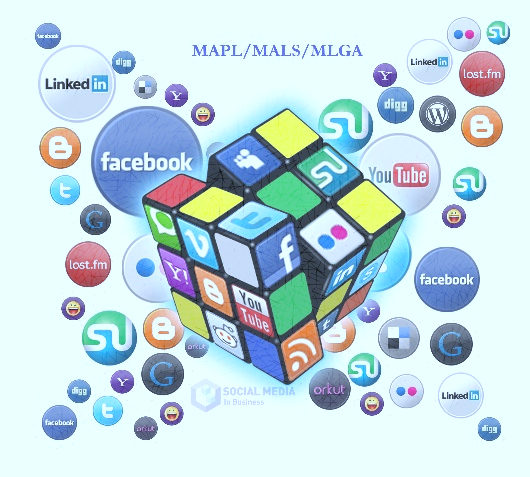 Gjithashtu, në e-mail zyrtar të MAPL-së gjatë kësaj periudhe janë pranuar 12 pyetje nga mediat dhe janë kthyer 5 përgjigje, janë pranuar 2 kërkesa për qasje në dokumente publike dhe janë kthyer 2 përgjigje për qasje në dokumente publike, janë pranuar 10 kërkesa të ndryshme dhe janë kthyer 3 përgjigje në kërkesa, janë dërguar 10 njoftime në media, janë dërguar 3 Ftesa në media, janë publikuar 38 informata dhe 1 video në rrjetin social facebook dhe 18 informata në rrjetin social twitter.5.5. Krijimi i platformës së kontrollit të brendshëm dhe transparencës buxhetoreMAPL në kuadër të ndryshimeve dhe politikave zhvillimore, ka për qëllim gjithashtu edhe të përmirësoj kontrollet e brendshme dhe për të rritur transparencën. Lidhur me zbatimin e projektit (platformës online) për rritjen e llogaridhënies institucionale dhe transparencës buxhetore, ky projekt është bashkëfinancim i Ambasadës Britanike dhe MAPL-së, ku vlera totale e projektit arrin shumën 60 mijë euro, prej tyre 40 mijë euro nga Ambasada Britanike dhe 20 mijë euro nga MAPL, ndërkaq zbatues i projektit është UNDP. Është funksionalizuar platformës për “Rritjen e kontrollit të brendshëm dhe transparencës buxhetore të shpenzimeve të fondeve publike të MAPL-së” dhe janë mbajtur trajnimet për zyrtarët e MAPL-së për: modulin e KASH, modulin e buxhetit, modulin kërkesat e mia - udhëtimet zyrtare, moduli i transparencës dhe llogaridhënies, moduli i veturave, moduli i petty cash, moduli i projekteve kapitale, moduli i prokurimit dhe moduli i shpenzimeve. 5.6. Platforma e brendshme e raportimitKa vazhduar raportimi online në sistemin e integruar i monitorimit dhe raportimit. Në baza javore njësitë e MAPL-së kanë raportuar për progresin e arritur. Në të njëjtën kohë ka vazhduar procedimi i akteve të cilat i nënshtrohet procesit të vlerësimit të ligjshmërisë. 5.7. Bashkëpunimi me shoqërinë civile Ministria e Administrimit të Pushtetit Lokal ka vazhduar me përfshirjen e shoqërisë civile në hartimin e politikave dhe legjislacionit për vetëqeverisje lokale dhe në implementimin e strategjisë për vetëqeverisje lokale 2016-2026. Po ashtu, ka vazhduar bashkëpunimi me Forumin Konsultativ për Qeverisje Lokale, e cila është ‘storie suksesi’ dhe si e arritur është përmendur edhe në Raportin e Vendit 2021 për Kosovën nga Komisioni Evropian. 5.8. Ngritja e kapaciteteve të zyrtarëve komunal MAPL në pajtim me objektivat e strategjisë për vetëqeverisje lokale, gjegjësisht forcimit të kapaciteteve institucionale të komunave, ka ndërmarrë veprime për zbatimin e aktiviteteve të parapara në këtë fushë. Në këtë drejtim, janë organizuar takime me IKAP dhe donatorë për të koordinuar aktivitetet rreth organizimit të trajnimeve për komuna komform planit të trajnimeve dhe për të ofruar përkrahje në realizimin e planit të trajnimeve dhe vlerësimin e nevojave për trajnime. Në periudhën Janar - Mars 2022, në bashkëpunim me KLG është realizuar trajnimi 2 ditor me temën "Ndryshimet në legjislacionin e vetëqeverisjes lokale në Kosovë" dhe "Matja e Performancës Komunale". Ndërsa në bashkëpunim me IKAP dhe DEMOS  është realizuar trajnimi 4 ditorë me sesione trajnuese për procesin përgatitor të raportimit të performancës për vitin 2021. Trajnimi është mbajtur në fushat: Transparenca, komunale, përgjegjshmëria, arsimi parauniversitar, shëndetësia primare dhe barazia gjinore. Në të gjitha këto trajnime, pjesëmarrës kanë qenë 151 zyrtarë komunal.VI. Administrata, financat, auditimi dhe prokurimi 6.1. Administrata dhe financatGjatë periudhës Janar-Mars 2022 është bërë përgatitja e fletëpranimit standard të parasë së imët dhe vendosja e të dhënave për kërkesat e bërë për Petty Cash. Janë dorëzuar Pasqyrat Financiare për vitin 2021. Në vazhdimësi është bërë pranimi i kërkesave iniciuese për zotimin e mjeteve në SIMFK, regjistrimi i zotimeve dhe i shpenzimeve në SIMFK. Janë pranuar lëndët dhe faturat për procedim të pagesave. Është analizuar dhe harmonizuar me raportet e brendshme barazimi i regjistrimit të shpenzimeve me Departamentin e Thesarit në MF që përfshinë kontrollimin e raportit të SIMFK dhe raportohet në baza mujore. Janë dorëzuar Pyetësori i e vetëvlerësimit, Lista e Rreziqeve, Raporti i planit të punës, raportet e vijueshmërisë, çdo fund jave është dërguar raporti i buxhetit  etj. Gjatë kësaj periudhe raportuese është përgatitur dhe dorëzuar  Draft-Korniza Afatmesme e Shpenzimeve 2023-2025. Po ashtu janë dorëzuar:  raportet e kontabilitetit për periudhën: Janar-Shkurt 2022 mbi shpenzimet e përgjithshme, raporti i monitorimit të projekteve kapitale për periudhën Janar-Dhjetor 2021 dhe raportet e faturave të papaguar për periudhën Janar-Shkurt Ministrinë e Financave. Gjatë muajit Mars është përgatitur dhe dorëzuar Raporti periodik për zbatimin e rekomandimeve Auditorit Gjeneral, si dhe plani i veprimit  për përmirësimin e sistemit të kontrollit të brendshëm të financave publike sipas vendimit të qeverisë.Buxheti i MAPL-së për vitin 2022, (bazuar në raport të datës 25.03.2022) së bashku me Donacionin (93 Council of Europe dhe WB-Banka Botërore) është 7,475,561.14 €. Nga kjo shumë për periudhën Janar –Mars nga buxheti i konsoliduar janë shpenzuar 162,808.88 € ose 2.45 % e buxhetit.  Prej kategorisë së donacionit 93 Council of Europe është shpenzuar shuma  21,471.66 € ose 22.30 % e buxhetit ndërsa nga donacioni WB-Banka Botërore është shpenzuar shuma 9,390.20 ose 1.29 %.  Në total Buxheti i MAPL-së + Donacionet (93 Council of Europe dhe WB-Banka Botërore) për periudhën janar-mars është shpenzuar në vlerë prej: 193,670.74 ose 2.59%.MAPL për periudhën Janar-Mars 2022 ka iniciuar dy (2) kërkesa për rekrutimin-lëvizje brenda kategorisë sipas LZP në fuqi. Është përditësuar baza elektronike me të dhëna për stafin e MAPL-së, është bërë menaxhimi i udhëtimeve zyrtare, menaxhimi i pushimeve vjetore, mjekësore. MAPL ka koordinuar aktivitetet me IKAP-in sa i përket fushës së trajnimeve të stafit. Ndërsa, me qëllim të involvimit të të rinjve në politikëbërje dhe vendimmarrje, gjatë periudhës Janar - Mars 2022 në MAPL gjithsej dy (2) praktikantë janë duke ndjekur praktikën. Lidhur me numrin e përgjithshëm të punonjësve në MAPL sipas të dhënave në periudhën Janar-Mars 2022,  numri i punonjësve  është 112, prej tyre 15 punonjës janë staf politik dhe 97 shërbyes civil.  Prej 97 shërbyesve civil 45 janë meshkuj ose 46.39 %; dhe 52 femra ose 53.61 %. Ndërsa, sa i përket përkatësisë etnike janë: 86 shqiptarë ose 88.86 %,  9 serb ose 9.28 % dhe 2 turq ose 2.06%. Lidhur me pozitat udhëheqëse, 1 sekretare (ushtrues detyre) është grua, 2 udhëheqëse të departamenteve janë gra dhe 9 udhëheqëse të divizionit. Ndërsa burra janë: 4 udhëheqës të departamentit dhe 7 udhëheqës të divizioneve.6.2. Auditimi i Brendshëm Njësia e Auditimit të Brendshëm (NJAB) ka përmbyllur punën e vitit 2021 duke hartuar dhe proceduar te menaxhmenti i lartë i MAPL-së dhe në Njësinë Qendrore Harmonizuese e Auditimit të Brendshëm (NJQH-AB) raportin e gjashtëmujorit të dytë për periudhën korrik-dhjetor 2021 dhe raportin vjetor për vitin 2021 të punës së NJAB-së. Gjatë kësaj periudhe, është mbajtur takimi i I-rë me Komitetin e Auditimit dhe Menaxhmentin e lartë të MAPL-së dhe aktualisht në proces është auditimi: “Menaxhimi i pasurisë në MAPL”.6.3. Prokurimi Gjatë periudhës Janar – Mars 2022, divizioni i prokurimit ka zhvilluar aktivitetet e saj të planifikuara si: 1 Kuotim i çmimeve, si dhe në proces është 1 kuotim i çmimeve furnizim me material zyrtar. 